國立澎湖科技大學觀光休閒系碩士班碩士論文Department of Tourism and Leisure National Penghu University of Science and TechnologyMaster Thesis○○○○○○○○○○○○○○○○○○○○○○○○○○○○○AAAAAAAAAAAAAAAAAAAAAAAAAAAAAAAAAAAAAAAAAAAAAAAAAAAAAAAAAAAAAAAAAAAAAAAAAAAAAAAA碩 士 生：○○○指導老師：○○○中華民國112年12月June/2023中文論文題目：○○○○○○○○○○○○○○○○○○○○○○○○○○○○○○○○○○○○○○○○(B1_1中文論文題目)校所名稱：國立澎湖科技大學觀光休閒系碩士班畢業時間：104年6月碩 士 生：○○○                              指導教授：○○○摘要○○○○○○○○○○○○○○○○○○○○○○○○○○○○○○○○○○○○○○○○○○○○○○○○○○○○○○○○○○○○○○○○○○○○○○○○○○○○○○○○○○○○○○○○○○○○○○○○○○○○○○○○○○○○○○○○○○○○○○○○○○○○○○○○○○○○○○○○○○○○○○○○○○○○○○○○○○○○○○○○○○○○○○○○○○○○○○○○○○○○○○○○○○○○○○○○○○○○○○○○○○○○○○○○○○○○○○○○○○○○○○○○○○○○○○○○○○○○○○○○○○○○○○○○○○○○(B1_3中文摘要內文)關鍵字：○○○○、○○○、○○○○、○○○○○(B1_4中文摘要關鍵字)Title of Thesis: ○○○○○○○○○○○○○○○○○○○○○○○○○○○○○(B1_2英文論文題目)Institute/University: Department of Tourism and Leisure, National Penghu University of Science and TechnologyDate of Accomplishment: June/2015Graduate Student：〇〇〇                         Advisor: 〇〇〇Abstract○○○○○○○○○○○○○○○○○○○○○○○○○○○○○○○○○○○○○○○○○○○○○○○○○○○○○○○○○○○○○○○○○○○○○○○○○○○○○○○○○○○○○○○○○○○○○○○○○○○○○○○○○○○○○○○○○○○○○○○○○○○○○○○○○○○○○○○○○○○○○○○○○○○○○○○○○○○○○○○○○○○○○○○○○○○○○○○○○○○○○○○○○○○○○○○○○○○○○○○○○○○○○○○○○○○○○○○○○○○○○○○○○○○○○○○○○○○○○○○○○○○○○○○○○○○○○○○○○○○○○○○○○○○○○○○○○○○○○○○○○○○○○○○○○○○○○○○○○○○○○○○○○○○○○○○○○○○○○○○○○○○○○○○○○○○○○○○○○○○○○○○○○○○○○○○○○○○○○○○○○○○○○○○○○○○○○○○○○○○○○○○○○○○○○○○○○○○○○○○○○○○○○○○○○○○○○○○○○○○○○○○○○○○○○○○○○○○○○○○○○○○○○○○○○○○○○○○○○○○○○○○○○○○○○○○○○○○○○○○○○○○○○○○○○○○○○○○○○○○○○○○○○○○○○○○○○○○○○○○○○○○○○○○○○○○○○○○○○○○○○○○○○○○○○○○○○○○○○○○○○○○○○○○○○○○○○○○○○○○○○○○○○○○○○○○○○○○○○○○○○○○○○○○○○○○○○○○○○○○○○○○○○○○○○○○○○○○○○○○○○○○○○○○○○○○○○○○○○○○○○○○○○○○○○○○○○○○○○○○○○○○○○○○○○○○○○○○○○○○○○○○○○○○○○○○○○○○○○○○○○○○○○○○○○○○○○○○○○○○○○○○○○○○○○○○○○○○○○○○○○○○○○○○○○○○○○○○○○○○○○○○○○○○○○○○○○○○○○○○○○○○○○○○○○○○○○○○○○○○○○○○○○○○○○○○○○○○○○○○○○○○○○○○○○○○○○○○○○○○(B2_4英文摘要內文)Keywords: ○○○○○○○○○○○○○○○○○○○○○○○○○○○(B2_5英文摘要關鍵字)謝誌○○○○○○○○○○○○○○○○○○○○○○○○○○○○○○○○○○○○○○○○○○○○○○○○○○○○○○○○○○○○○○○○○○○○○○○○○○○○○○○○○○○○○○○○○○○○○○○○○○○○○○○○○○○○○○○○○○○○○○○○○○○○○○○○○○○○○○○○○○○○○○○○○○○○○○○○○○○○○○○○○○○○○○○○○○○○○○○○○○○○○○○○○○○○○○○○○○○○○○○○○○○○○○○○○○○○○○○○○○○○○○○○○○○○○○○○○○○○○○○○○○○○○○○○○○○○○○○○○○○○○○○○○○○○○○○○○○○○○○○○○○○○○○○○○○○○○○○○○○○○○○○○○○○○○○○○○○○○○○○○○○○○○○○○○○○○○○○○○○○○○○○○○○○○○○○○○○○○○○○○○○○○○○○○○○○○○○○○○○○○○○○○○○○○○○○○○○○○○○○○○○○○○○○○○○○○○○○○○○○○○○○○○○○○○○○○○○○○○○○○○○○○○○○○○○○○○○○○(B3_2謝誌內文)碩士生 ○○○ 謹誌中華民國112年12月31日目 錄目 錄	i表目錄	i圖目錄	ii第一章 緒論	1第一節 研究動機	1第二節 名詞定義	2第三節 研究目的	2第四節 重要特性說明	2第五節 研究內容與流程	4第二章 文獻回顧	7第一節 ○○○○○	7第二節 ○○○○○○	9第三節 ○○○○○	10第三章 研究方法	12第一節 研究架構與假設	12第二節 ○○○○○○○○○○	13第三節 ○○○○○	13第四節 ○○○○○○○○○○○○○	14第五節 ○○○○○○	14第四章 資料分析	15第一節 ○○○○	15第二節 ○○○○○○○○○○○○	15第三節 ○○○○○○○○○○○○	16第五章 結論與建議	17第一節 結論	17第二節 討論	17第三節 實務建議	17第四節 後續研究建議	18參考文獻	19中文部分	19英文文獻	20附錄	錯誤! 尚未定義書籤。附錄一 前試問卷	21表目錄表2-1 ○○○○○○○○○○○○○○○○	8表2-1 ○○○○○○○○	8表2-2 ○○○○○○○○○○○	10表2-2 ○○○○○○○○○○○○○○○○○	10表4-1 ○○○○○	15表4-2 ○○○○○○	15表4-12 ○○○○○○○○○○○○○○	16圖目錄圖1-1 研究流程圖	6圖3-2 研究架構圖	12圖3-3 ○○○○○○○○	13第一章 緒論(D1_1章)○○○○○○○○○○○○○○○○○○○○○○○○○○○○○○○○○○○○○○○○○○○○○○○○○○○○○○○○○○○○○○○○○○○○○○○○○○○○○○○○○○○○○○○○○○○○○○○○○(D1_2章-內文)第一節 研究動機(D2_1節)○○○○○○○○○○○○○○○○○○○○○○○○○○○○○○○○○○○○○○○○○○○○○○○○○○○○○○○○○○○○○○○○○○○○○○○○○○○○○○○○○○○○○○○○○○○○○○○○○○○○○○○○○○○○○○○○○○○○○○○○○○○○○○○○○○○○(D2_2節-內文)○○○○○○○○○○○○○○○○○○○○○○○○○○○○○○○○○○○○○○○○○○○○○○○○○○○○○○○○○○○○○○○○○○○○○○○○○○○○○○○○○○○○○○○○○○○○○○○○○○○○○○○○○○○○○○○○○○○○○○○○○○○○○○○○○○○○(D2_2節-內文)○○○○○○○○○○○○○○○○○○○○○○○○○○○○○○○○○○○○○○○○○○○○○○○○○○○○○○○○○○○○○○○○○○○○○○○○○○○○○○○○○○○○○○○○○○○○○○○○○○○○○○○○○○○○○○○○○○○○○○○○○○○○○○○○○○○○(D2_2節-內文)第二節 名詞定義(D2_1節)○○○○○○○○○○○○○○○○○○○○○○○○○○○○○○○○○○○○○○○○○○○○○○○○○○○○○○○○○○○○○○○○○○(D2_2節-內文)一、○○○○○○(D3_1標-1)○○○○○○○○○○○○○○○○○○○○○○○○○○○○○○○○○○○○○○○○○○○○○○○○○○○○○○○○○○○○○○○○○○(D3_2標-1-內文)第三節 研究目的(D2_1節)○○○○○○○○○○○○○○○○○○○○○○○○○○○○○○○○○○○○○○○○○○○○○○○○○○○○○○○○○○○○○○○○○○○○○○○○○○○○○○○○○○○○○○○○○○○○○○○○○○○○○○○○○○○○○○○○○○○○(D2_2節-內文)一、○○○○○○○○○○○○○○○○○○○○○○○○○○○○○○○○○○○○○○○○○○○○○○(D3_3標-1-段落文)二、○○○○○○○○○○○○○○○○○○○○○○○○○○○○○○○○○○○○○○○○○○○○○○(D3_3標-1-段落文)第四節 重要特性說明(D2_1節)一、○○○○○(D3_1標-1)(一)○○○○(D4_1標-2)	○○○○○○○○○○○○○○○○○○○○○○○○○○○○○○○○○○○○○○○○○○○○○○○○○○○○○○○○○○○○○○○○○○○○○○○○○○○○○○(D4_2標-2-內文)二、○○○○○○○(D3_1標-1)(一)○○○○○○○○○○○○○○○○○○○○○○○○○○○○○○○○○○○○○○○○○○○(D4_3標-2-段落文)(二)○○○○○○○○○○○○○○○○○○○○○○○○○○○○○○○○○○○○○○○○○○○(D4_3標-2-段落文)三、○○○○(D3_1標-1)(一)○○○○○○(D4_1標-2)1.○○○○○(D5_1標-3)○○○○○○○○○○○○○○○○○○○○○○○○○○○○○○○○○○○○○○○○○○○○○○○○○○○○○○○○○○○○○○○○(D5_2標-3-內文)(二)○○○○(D4_1標-2)1.○○○○○○○○○○○○○○○○○○○○○○○○○○○○○○○○○○○○○○。(D5_3標-3-段落文)2.○○○○○○○○○○○○○○○○○○○○○○○○○○○○○○○○○○○○○○。(D5_3標-3-段落文)(三)○○○○(D4_1標-2)1.○○○○○(D5_1標-3)(1)○○○○(D6_1標-4)○○○○○○○○○○○○○○○○○○○○○○○○○○○○○○○○○○○○○○○○○○○○○○○○○○○○○○○○○○○○○○○○○○○○○○○○○○○○○○○○○○○○○○○○○○○○○○(D6_2標-4-內文)2.○○○○○○(D5_1標-3)(1)○○○○○○○○○○○○○○○○○○○○○○○○○○○○○○○○○○○○(D6_3標-4)(2)○○○○○○○○○○○○○○○○○○○○○○○○○○○○○○○○○○○○(D6_3標-4)3.○○○○(D5_1標-3)(1)○○○○(D6_1標-4)A.○○○○○(D7_1標-5)○○○○○○○○○○○○○○○○○○○○○○○○○○○○○○○○○○○○○○○○○○○○○○○○○○○○○○○○○○○○○○○○○○○○○○○○○○○○○○○○○○○○○○○○○○○○○○○○○○○(D7_1標-5-內文)(1)○○○○○(D6_1標-4)A.○○○○○○○○○○○○○○○○○○○○○○○○○○○○○○○○○○(D7_1標-5-段落文)B.○○○○○○○○○○○○○○○○○○○○○○○○○○○○○○○○○○(D7_1標-5-段落文)第五節 研究內容與流程(D2_1節)○○○○○○○○○○○○○○○○○○○○○○○○○○○○○○○○○○○○○○○○○○○○○○○○○○○○○○○○○○○○○○○○○○○○○○○○○○○○○○○○○○○○○○○○○○○○○○○○○○○○○○○○○○○○○○○○○○○○(D2_2節-內文)一、緒論(D3_1標-1)○○○○○○○○○○○○○○○○○○○○○○○○○○○○○○○○○○○○○○○○○○○○○○○○○○○○○○○○○○○○○○○○○○(D3_2標-1-內文)二、文獻回顧(D3_1標-1)○○○○○○○○○○○○○○○○○○○○○○○○○○○○○○○○○○○○○○○○○○○○○○○○○○○○○○○○○○○○○○○○○○(D3_2標-1-內文)三、研究方法(D3_1標-1)○○○○○○○○○○○○○○○○○○○○○○○○○○○○○○○○○○○○○○○○○○○○○○○○○○○○○○○○○○○○○○○○○○(D3_2標-1-內文)四、資料分析(D3_1標-1)○○○○○○○○○○○○○○○○○○○○○○○○○○○○○○○○○○○○○○○○○○○○○○○○○○○○○○○○○○○○○○○○○○(D3_2標-1-內文)五、結果與建議(D3_1標-1)○○○○○○○○○○○○○○○○○○○○○○○○○○○○○○○○○○○○○○○○○○○○○○○○○○○○○○○○○○○○○○○○○○(D3_2標-1-內文) 圖1-1 研究流程圖(F1圖名)資料來源：○○○○○○○○○○○○○○○○○○○○○○○○○○○○○○○○○○○○○○○○○○○○○○○○○○○○○(F2圖-資料來源)第二章 文獻回顧(D1_1章)○○○○○○○○○○○○○○○○○○○○○○○○○○○○○○○○○○○○○○○○○○○○○○○○(D1_2章-內文)第一節 ○○○○○(D2_1節)○○○○○○○○○○○○○○○○○○○○○○○○○○○○○○○○○○○○○○○○○(D2_2節-內文)一、○○○○○(D3_1標-1)○○○○○○○○○○○○○○○○○○○○○○○○○○○○○○○○○○○○○○○○○○○○○○○○○○○○○○○○○○○(D3_2標-1-內文)二、○○○○○○(D3_1標-1)○○○○○○○○○○○○○○○○○○○○○○○○○○○○○○○○○○○○○○○○○○○○○○○○○○○○○○○○○○○○○○○○○○○○○○○○○○○○○○○○○○○○○○○○○○○○○○○○○○○○○○(D3_2標-1-內文)三、○○○○○(D3_1標-1)○○○○○○○○○○○○○○○○○○○○○○○○○○○○○○○○○○○○○○○○○○○○○○○○○(D3_2標-1-內文)四、○○○○○○○○○(D3_1標-1)○○○○○○○○○○○○○○○○○○○○○○○○○○○○○○○○○○○○○○○○○○○○○○○○○○(D3_2標-1-內文)表2-1 ○○○○○○○○○○○○○○○○(E1表名)註：○○○○○○○○○○○○○○○○○○○○○○○○○○○○○○○○○○○○○○○○○○○○○○○○○○○(E8表-註)表2-1 ○○○○○○○○(E1表名)註：1.○○○○○○○○○○○○○○○○○○○○○○○○○○○○○○○○○○○○○○○○○○○○○○○○○○○○○○(E8-註1.)2.○○○○○○○○○○○○○○○○○○○○○○○○○○○○○○○○○○○○○○○○○○○○○○○○○○○○○○(E8-註2.)第二節 ○○○○○○(D2_1節)一、○○(D3_1標-1)○○○○○○○○○○○○○○○○○○○○○○○○○○○○○○○○○○○○○○○○○○○○○○○○○○○○○○○○○○○○○○○○○○○○○○○○○○○○(D3_2標-1-內文)二、○○○(D3_1標-1)○○○○○○○○○○○○○○○○○○○○○○○○○○○○○○○○○○○○○○○○○○○○○○○○○○○○○○○○○○○○○○○○○○○○○○○○○(D3_2標-1-內文)(一)○○(D4_1標-2)○○○○○○○○○○○○○○○○○○○○○○○○○○○○○○○○○○○○○○○○○○○○○○○○○○○○○○○○○○○○○○○○○○○○○○○○○○○○○○(D4_2標-2-內文)(二)○○○(D4_1標-2)○○○○○○○○○○○○○○○○○○○○○○○○○○○○○○○○○○○○○○○○○○○○○(D4_2標-2-內文)(三)○○○○(D4_1標-2)○○○○○○○○○○○○○○○○○○○○○○○○○○○○○○○○○○○○○○○○○○○○○○○○(D4_2標-2-內文)(四)○○○○(D4_1標-2)○○○○○○○○○○○○○○○○○○○○○○○○○○○○○○○○○○○○○○○○○○○○○○○○(D4_2標-2-內文)三、○○○○(D3_1標-1)○○○○○○○○○○○○○○○○○○○○○○○○○○○○○○○○○○○○○○○○○○○○○(D3_2標-1-內文)表2-2 ○○○○○○○○○○○(E1表名)資料來源：○○○○○○○○○○○○○○○○○○○○○○○○○○○○○○○○○○○○○○○○○○○○○○○○○○○○○(E7表-資料來源)表2-2 ○○○○○○○○○○○○○○○○○(E1表名)資料來源：1.○○○○○○○○○○○○○○○○○○○○○○○○○○○○○○○○○○○○○○○○○○○○○○○○○○○(E7表-資料來源1.)2.○○○○○○○○○○○○○○○○○○○○○○○○○○○○○○○○○○○○○○○○○○○○(E7表-資料來源2.)第三節 ○○○○○(D2_1節)一、○○○○○○○○(D3_1標-1)○○○○○○○○○○○○○○○○○○○○○○○○○○○○○○○○○○○○○○○○○○(D3_2標-1-內文)二、○○○○(D3_1標-1)○○○○○○○○○○○○○○○○○○○○○○○○○○○○○○○○○○○○○○○○○○○○○○○○○○(D3_2標-1-內文)(一)○○○○○○○○○○○○(D4_1標-2)○○○○○○○○○○○○○○○○○○○○○○○○○○○○○○○○○○○○○○○○○○○○○○○○○○○○○○○○○○○○○○(D4_2標-2-內文)1.○○○○○○○○○○○○○○○○(D5_1標-3)○○○○○○○○○○○○○○○○○○○○○○○○○○○○○○○○○○○○○○○○○○○○○○○○○○○○○○○○○○○○○○○○○○○○○○○○(D5_2標-3-內文)2.○○○○○○○○○○○○○(D5_1標-3)○○○○○○○○○○○○○○○○○○○○○○○○○○○○○○○○○○○○○○○○○○○○(D5_2標-3-內文)(1)○○○○○○○○○○(D6_1標-4)○○○○○○○○○○○○○○○○○○○○○○○○○○○○○○○○○○○○○○○○○○○○○○○○○○○○○○○○○○○○○○○○○○○○(D6_2標-4-內文)(2) ○○○○○○○○○○○○○(D6_1標-4)○○○○○○○○○○○○○○○○○○○○○○○○○○○○(D6_2標-4-內文)三、○○○○○○(D3_1標-1)○○○○○○○○○○○○○○○○○○○○○○○○○○○○○○○○○○○○○○○○○○○○○○○○○○○○○○○○○○○○○○○○○○○○○○○○○○○○○○○○○○○○○○○○○○○(D3_2標-1-內文)第三章 研究方法(D1_1章)○○○○○○○○○○○○○○○○○○○○○○○○○○○○○○○○○○○○○○○○○○○○○○○○○○○○○○○○○○○○○○○○○○○○○○○○(D1_2章-內文)第一節 研究架構與假設(D2_1節)一、研究架構(D3_1標-1)○○○○○○○○○○○○○○○○○○○○○○○○○○○○○○○○○○○○○○○○○○○○○○○○○○○○○○○○○○○○○○○○(D3_2標-1-內文)圖3-2 研究架構圖(F1圖名)二、研究假設(D3_1標-1)假設H1：○○○○○○○○○○○○○○○○○○○○○○○○○○○○○○○○(D3_2標-1-內文假設)假設H2：○○○○○○○○○○○○○○○○○○○○○○○○○○○○○○○○(D3_2標-1-內文假設)第二節 ○○○○○○○○○○(D2_1節)○○○○○○○○○○○○○○○○○○○○○○○○○○○○○○○○○○○○○○○○○○○○○○○○○○○○○○○○○○○○○○○○○○○○○○○○○○○○○○○○○○○○○○○○○○○○○○○○○○○○○○○○○○○○○○○○○○○○(D2_2節-內文)圖3-3 ○○○○○○○○(F1圖名)資料來源：○○○○○○○○○○○○○○○○(F2圖-資料來源)第三節 ○○○○○(D2_1節)○○○○○○○○○○○○○○○○○○○○○○○○○○○○○○○○○○○○○○○○○○○○○○○○○○○○○○○○○○○○○○○○○○○○○○○○(D2_2節-內文)一、○○○○(D3_1標-1)(一)○○○○○○○○○○○○(D4_1標-2)○○○○○○○○○○○○○○○○○○○○○○○○○○○○○○○○○○○○○○○○○○○○○○○○○(D4_2標-2-內文)第四節 ○○○○○○○○○○○○○(D2_1節)○○○○○○○○○○○○○○○○○○○○○○○○○○○○○○○○○○○○○○○○○○○○○○○○○○○○○○(D2_2節-內文)第五節 ○○○○○○(D2_1節)○○○○○○○○○○○○○○○○○○○○○○○○○○○○○○○○○○○○○○○○○○○○○○○○○○○○○○○○○○○○○○○○○(D2_2節-內文)一、○○○○○○(D3_1標-1)○○○○○○○○○○○○○○○○○○○○○○○○○○○○○○○○○○○○○○○○○○○○○○○○○○○○○○○○○○○○○○○○○○(D3_2標-1-內文)二、○○○○(D3_1標-1)○○○○○○○○○○○○○○○○○○○○○○○○○○○○○○○○○○○○○○○○○○○○○○○○○(D3_2標-1-內文)第四章 資料分析(D1_1章)第一節○○○○(D2_1節)○○○○○○○○○○○○○○○○○○○○○○○○○○○○○○○○○○○○○○○○○○○○○○○○(D2_2節-內文)第二節 ○○○○○○○○○○○○(D2_1節)一、○○(D3_1標-1)○○○○○○○○○○○○○○○○○○○○○○○○○○○○○○○○○○○○○○○○(D3_2標-1-內文)表4-1 ○○○○○(E1表名)二、○○○○○(D3_1標-1)○○○○○○○○○○○○○○○○○○○○○○○○○○○○○○○○○○○○○○○○○○○○○○○○○○(D3_2標-1-內文)表4-2 ○○○○○○(E1表名)第三節 ○○○○○○○○○○○○(D2_1節)一、○○○○○○○○(D3_1標-1)○○○○○○○○○○○○○○○○○○○○○○○○○○○○○○○○○○○○○○○○○○○○○○○○○○(D3_2標-1-內文)表4-12 ○○○○○○○○○○○○○○(E1表名)註：○○○○○○○○○○○○○○○○○○○○○○○○○○○(E8表-註)第五章 結論與建議(D1_1章)第一節 結論(D2_1節)○○○○○○○○○○○○○○○○○○○○○○○○○○○○○○○○○○○○○(D2_2節-內文)H1：○○○○○○○○○○○○○○○○○○○○○(D3_3標-1-段落文)○○○○○○○○○○○○○○○○○○○○○○○○○○○○○○○○○○○○○○○○○○○○○○○○○○○○○○○○○○○○○○○○○○○○○○○○○○○○○○○○○○○○○○○○○○○○○○○○○○○○○○○○○○(D2_2節-內文)Ｈ2：○○○○○○○○○○○○○○○○○○○○(D3_3標-1-段落文)○○○○○○○○○○○○○○○○○○○○○○○○○○○○○○○○○○○○○○○○○○○○○○○○○○○○○○○○○○○○○○○○○○○○○○○○○○(D2_2節-內文)第二節 討論(D2_1節)一、○○○○○○○○○○(D3_1標-1)○○○○○○○○○○○○○○○○○○○○○○○○○○○○○○○○○○○○○○○○○○○○○○○○○○○○○○○○○○○○○○○○○○○○○○○○○(D3_2標-1-內文)第三節 實務建議(D2_1節)○○○○○○○○○○○○○○○○○○○○○○○○○○○○○○○○○○○○○○○○○○○○○○○○○○○○○○○○○○○○○○○○○○○○(D2_2節-內文)一、○○○○○○○○(D3_1標-1)○○○○○○○○○○○○○○○○○○○○○○○○○○○○○○○○○○○○○○○○○○○○○○○○○○○○○○○○○○○○○○○○○○○○○○○○○○○○○○○○○○○○○○○○○○○○○○○○○○○○○○○○○○○○○(D3_2標-1-內文)二、○○○○○○○○○(D3_1標-1)○○○○○○○○○○○○○○○○○○○○○○○○○○○○○○○○○○○○○○○○○○○○○○○○○○○○○○○○○○○○○○○○○○○○○○○○○○○○○○○○○○○○○○○○○○○○○○○○○○○○○○○○○○○○○○○○○○○○○○○○○○○○○○○○○○○○○○○○○○(D3_2標-1-內文)第四節 後續研究建議(D2_1節)一、○○○○○○○○○○○○○○○○○○(D3_1標-1)○○○○○○○○○○○○○○○○○○○○○○○○○○○○○○○○○○○○○○○○○○○○○○○○○○○○○○○○○○○○○○○○○○○○○○○○○○○○○○○○○○○○○○○○○○○○○○○○○○○○○○○○○○○○○○○(D3_2標-1-內文)二、○○○○○○○○○○(D3_1標-1)○○○○○○○○○○○○○○○○○○○○○○○○○○○○○○○○○○○○○○○○○○○○○○○○○○○○○○○○○○○○○○○○○○○○○○○○○○○○○○○○○○○○○○○○○○○○○○○○○○○○○○○(D3_2標-1-內文)參考文獻(D1_1章)中文部分(H1中文參考文獻-標題)王大明、蔣宛修(2011)。臺灣不同生活型態銀髮族選擇國外旅遊產品之研究。觀光旅遊研究學刊，6(2)，55-57。(H2中文參考文獻)王致遠(2006)。大陸人士來台觀光套裝行程滿意度之研究。南華大學旅遊事業管理研究所，嘉義。(H2中文參考文獻)王翌(2012)。逢甲大學校園療癒性庭園的恢復性環境知覺與心理效益知覺之研究。逢甲大學景觀與遊憩系，台中。(H2中文參考文獻)王熙哲、許惠詅(2012)。銀髮族旅遊服務需求之探索。福祉科技與服務管理學刊，1(1)，107-118。(H2中文參考文獻)朱敬先(1992)。健康心理學。台北：五南。(H2中文參考文獻)余嬪、劉季貞(2011)。銀髮族安康旅遊旅館設施重要性覺知與活參與興趣知初探–以高雄市銀髮族為例。戶外遊憩研究，3(24)，49-78。(H2中文參考文獻)余嬪、蕭佳琳。長者安康學習旅遊興趣與住宿相關服務重要性覺知。觀光休閒學報，2(18)，111-134。(H2中文參考文獻)汪美伶、陳玉蓮(2014)。工作壓力對身心健康之影響–社會支持之調節作用。東吳經濟商學學報，61-91。(H2中文參考文獻)吳曉晴(2010)。知覺身心理健康、心理幸福感、知覺價值與重遊行為意圖關係之研究－以溫泉遊客為例。逢甲大學景觀與遊憩碩士學位學程，台中。(H2中文參考文獻)吳靜思(2008)。都市居民知覺居住環境品質、鄰里依附與知覺恢復性之相關研究─以台中市為例。靜宜大學觀光事業研究所，台中。(H2中文參考文獻)李君如、張芸愷(2007)。國際航線女性空服員身心健康與工作壓力之研究。健康管理學刊，5(1)，1-23(H2中文參考文獻)英文文獻(H3英文參考文獻-標題)Anna Freud.(1965). Normality and pathology in childhood (V) The writtingss of anna freud. New York: International Universities Press. Inc. , 34-106.(H4英文參考文獻)Baker, D. A. , & Crompton, J. L. (2000). Quality, satisfaction and behavioral intentions. Annals of Tourism Research, 27(3), 785-804. (H4英文參考文獻)Baum, A. (1991) Property futures, Journal of Property Investment and Valuation, vol I no 3, pp 235-240. (H4英文參考文獻)Bandura, A. (1977). Social learning theory. Englewood cliffs, NJ: Prentice Hall. (H4英文參考文獻)Crompton, J. L. & Love, L. L. (1995). The predictive validity of alternativga approaches to evaluating quality of festival. Journal of Travel Research, 34(1), 11-25. (H4英文參考文獻)Cronbach, L. J. (1951). Coefficient alpha and the internal structure of tests. Psychometrika, 16, 297-334. (H4英文參考文獻)Christian Norberg-Schulz (1971), Existence, Space & Architecture, N Y : Praeger,  p25. (H4英文參考文獻)Driver, B. L. (1991), Prediction of leisure participation from behavior, Normative and Control Beliefs: An Application of the Theory of Planned Behavior, Leisure Sciences, vol. 13, pp.185-204(H4英文參考文獻)Davies, A. R., & Ware, J. E., Jr., (1981), Measuring patient satisfaction with dental care, social science and medicine. (H4英文參考文獻)Dorfman, P. W. (1979). Measurement and meaning of recreation satisfaction: A case study in camping. Environment and Behavior, 11(4), 483-510. (H4英文參考文獻)DeVellis, R. (1991). Scale development: Theory & Applications. Newbur Park, CA: Sage. (H4英文參考文獻)附錄一 前試問卷(D1_1章)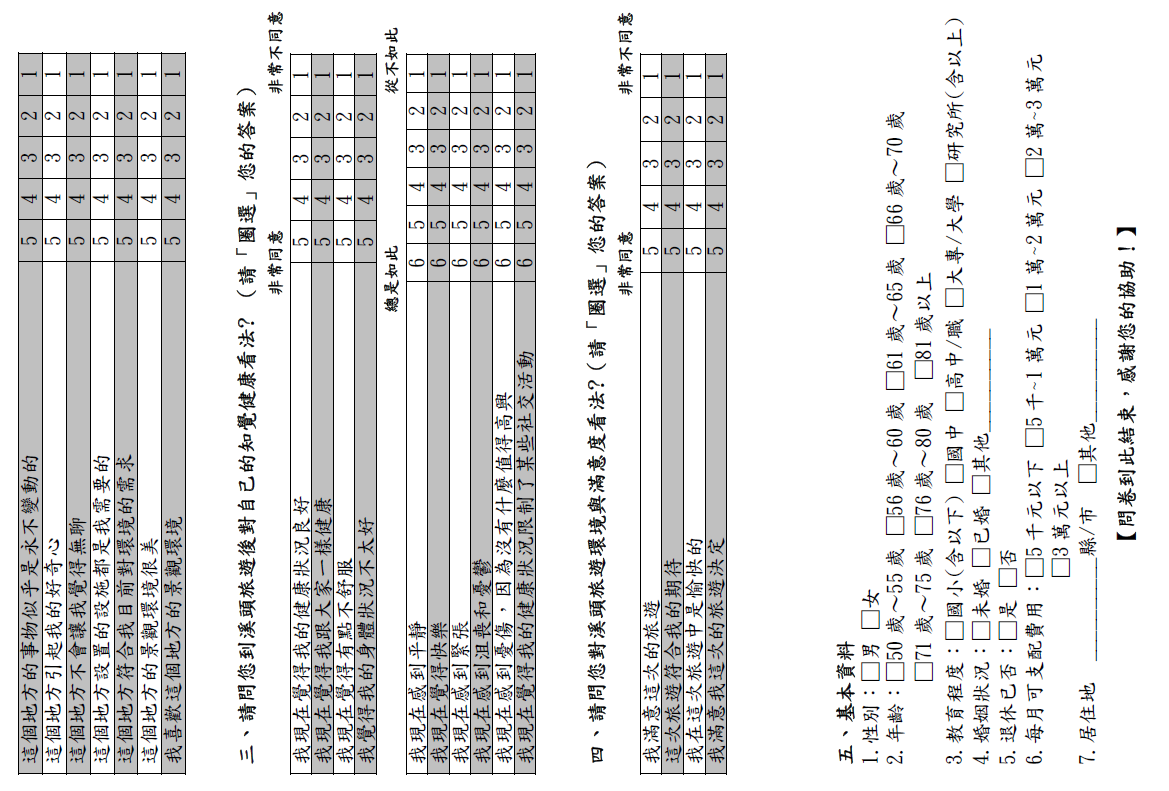 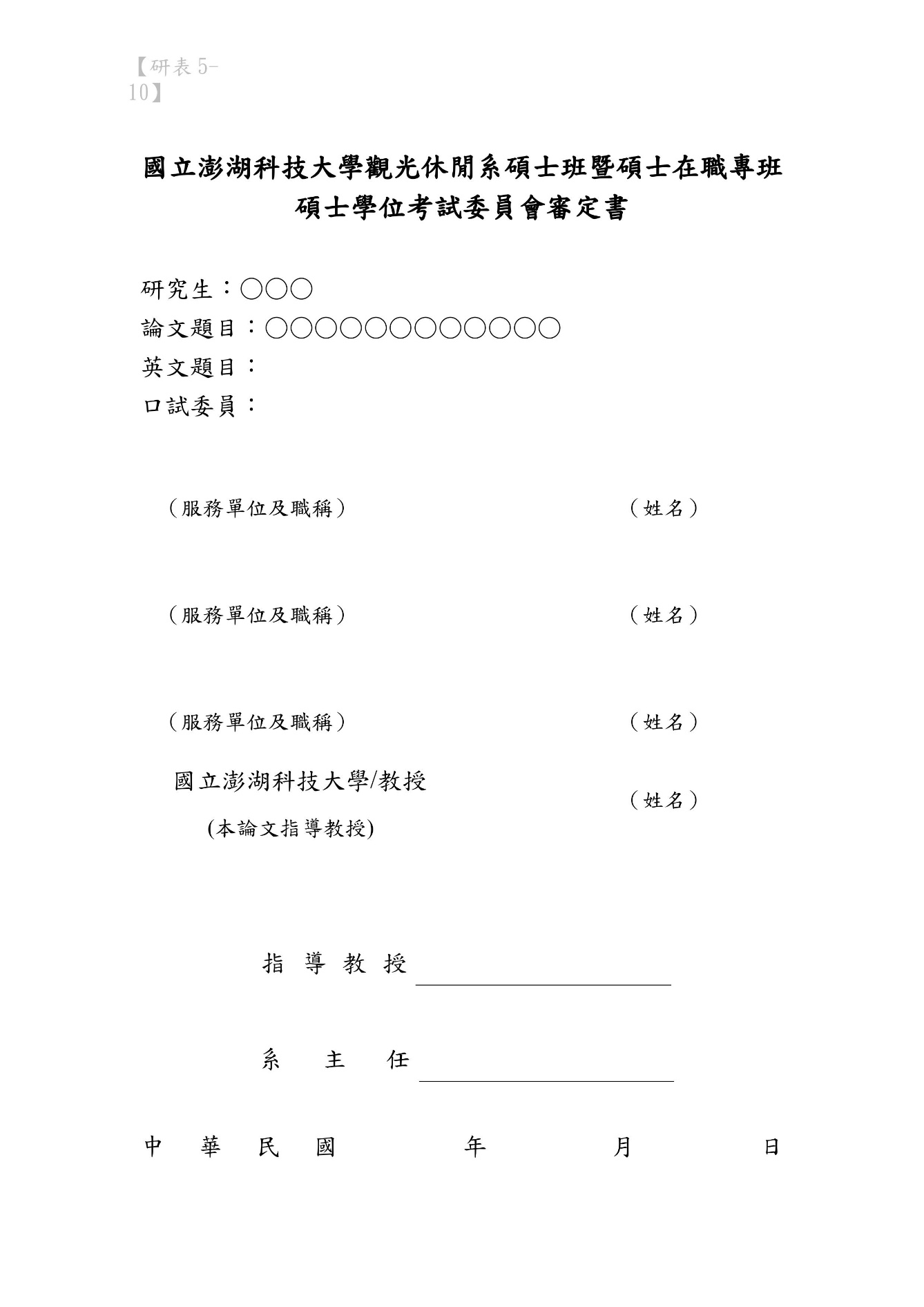 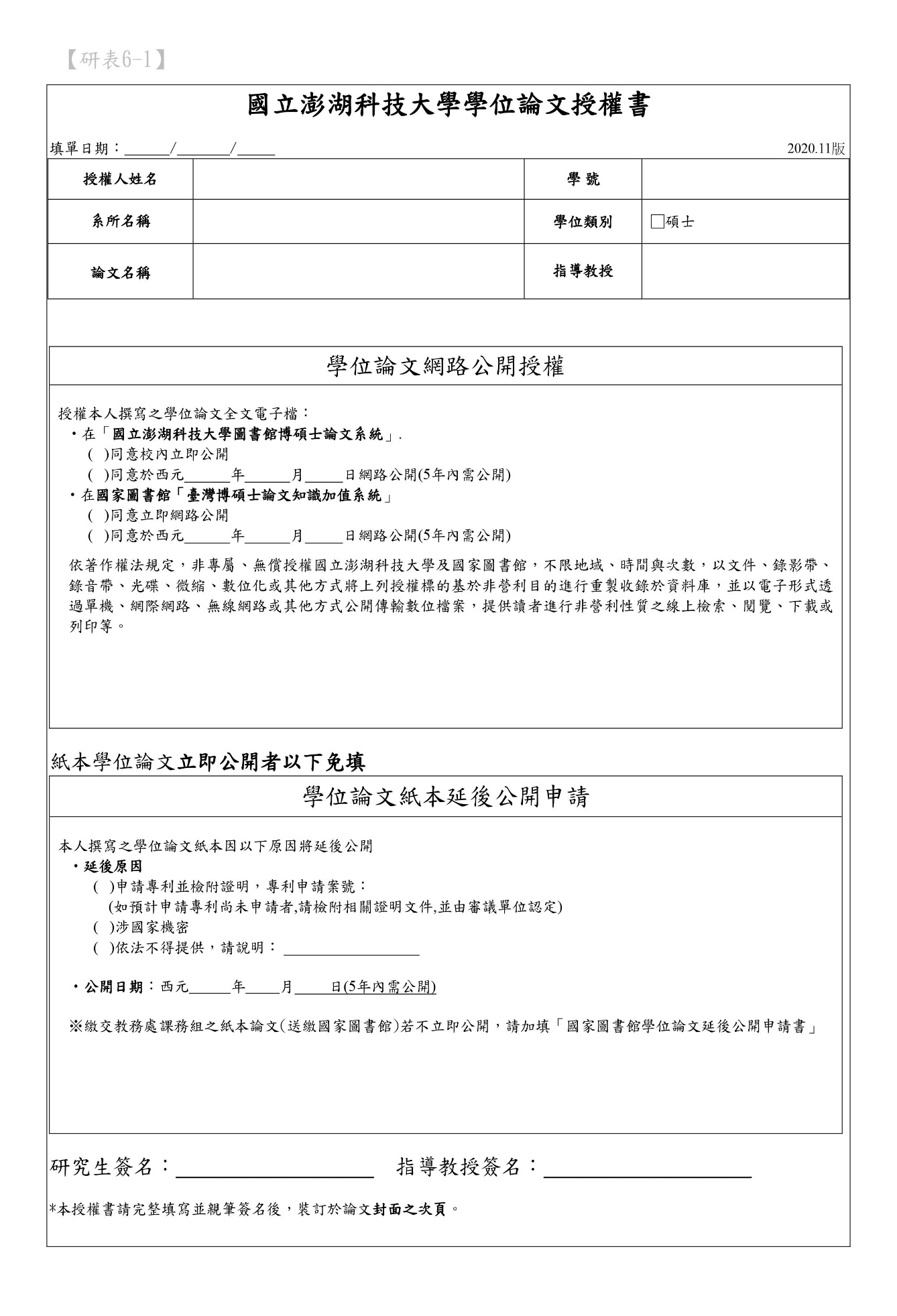 ○○○○○○○○○(E2表文-標頭)○○○○○○○○○○○○○○○○○○○○○○○○○○○○○○○○○○○○○○○○○○○○○○○○(E3表文)○○○○○○○○○○○○○○○○○○○○○○○○○○○○○○○○○○○(E3表文)○○○○○○○○○1.○○○○○○○○○○○○○○○○○○○○○○○○○○○○○(E5表文-1.)2.○○○○○○○○○○○○○○○○○○○○○○○○○○○○○(E5表文-1.)○○○○○○○○○(E2表文-標頭)○○○○○○○○○○○○○○○○○○○○○○○○○○○○○○○○○○○○○○○○○○○○○○○○(E3表文)○○○○○○○○○○○○○○○○○○○○○○○○○○○○○○○○○○○○○○○○○○○○○1.○○○○○○○○○○○○○○○○○○○○○○○○○○○○○(E5表文-1.)2.○○○○○○○○○○○○○○○○○○○○○○○○○○○○○(E5表文-1.)○○○○○○○○○○○○○(E2表文-標頭)○○○○○○○○○○○○○○○○○○○○○○○○○○○○○○○○○○○○○○○○○○○○○1.○○○○○○○○○○○○○○○○○○○○○○○○○(E5 表文-1)2.○○○○○○○○○○○○○○○○○○○○○○○○○○○○○○○○○○○○○○○○○○○○○○○○○○○○○○○○(E5 表文-1)○○○○○○○○(E2表文-標頭)○○○○○○○○○○○○○○○○○○○○○○○○○○○○○○1.○○○○○○○○○○○○○○○○○○○○○○○○○○○○○○○○○○○○○○○○○○(E5 表文-1)2.○○○○○○○○○○○○○○○○○○○○○○○○○○○○○○○○○○○○○○○○○(E5 表文-1)○○○○○○○○○○○○○○○○○○○○○○○○○○○○○○○1.○○○○○○○○○○○○○○○○○○○○○○○○○(E5 表文-1)2.○○○○○○○○○○○○○○○○○○○○○○○○○○○○○○○○○○○○○○○○(E5 表文-1)3.○○○○○○○○○○○○○○○○○○○○○○○○○○○○○○○○○○(E5 表文-1)4.○○○○○○○○○○○○○○○○○○○(E5 表文-1)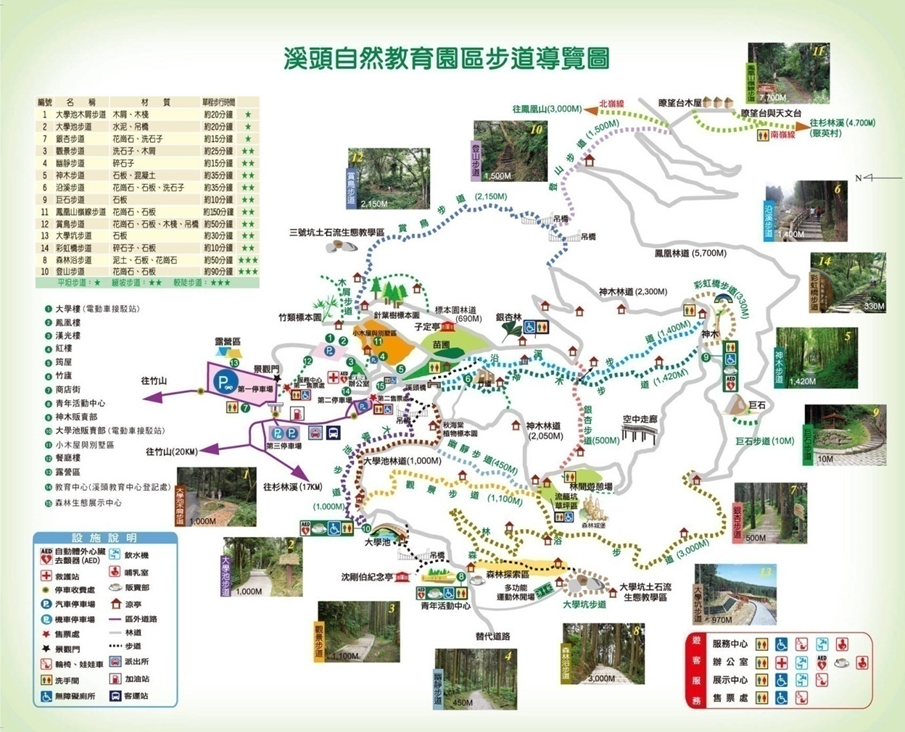 ○○○○○○○(E2表文-標頭)○○○○○○○(E4表文-置中)○○○○○○○○○○○○○○○○○○○○○○○(E2表文-標頭)○○○○○○○○○○○○○○○○○○○○○○○○○○○○○○○○○(E2表文-標頭)平均數標準差○○○○○○○○○○○○○○○○○○○○(E3表文)4.40(E6表文-數字)0.71○○○○○○○○○○○○○○○○○○○○○○○○4.430.72○○○○○○○○○○○○○○○○○○○○○○4.490.75○○○○○○○○○○○○○○○○○○○○○○○○4.620.60○○○○○○○○○○○○○○○○○○○○○○○○4.580.63○○○○○○○○○○○○○○○○○○○○○○○○4.230.78○○○○○○○○○○○○○○○○○○○○○○○○3.950.83○○○○○○○○○○○○○○○○○○○○○○○○4.250.78○○○○○○○○○○○○○○○○○○○○○○○○4.460.71○○○○○○○○○○○○○○○○○○○○○○○○4.180.78○○○○○○○○○○○○○○○○○○○○○○○○4.480.72○○○○○○○○○○○○○○○○○○○○○○○○4.270.80○○○○○○○○○○○○○○○○○○○○○○○○4.450.69○○○○○○○○○○○○○○○○○○○○○○○○4.520.63○○○○○○○○○○○○○○○○○○○○○○○○4.220.81○○○○○○○○○○○○○○○○○○○○○○○○4.320.78○○○○○○○○○○○○○○○○○○○○○○○○4.380.79○○○○○○○○○○○○○○○○○○○○○○○○4.460.71○○○○○○○○○○○○○○○○○○○○○○○○4.450.76○○○○○○○○○○○○○○○○○○○○○○○○4.420.73○○○○○○○○○○○○○○○○○○○○○○○○4.420.70○○○○○○○○○○○○○○○○○○○○○○○○4.400.74○○○○○○○○○○○○○○○○○○○○○○○○4.360.71○○○○○○○○○○○○○○○○○○○○○○○○4.090.90○○○○○○○○○○○○○○○○○○○○○○○○3.900.83○○○○○○○○○○○○○○○○○○○○○○○○4.360.73○○○○○○○○○○○○○○○○○○○○○○○○4.230.87○○○○○○○○○○○○○○○○○○○○○○○○4.450.72○○○○○○○○○○○○○○○○○○○○○○○○4.620.64○○○○○○○○○○○○○○○○○○○○○○○○4.600.63